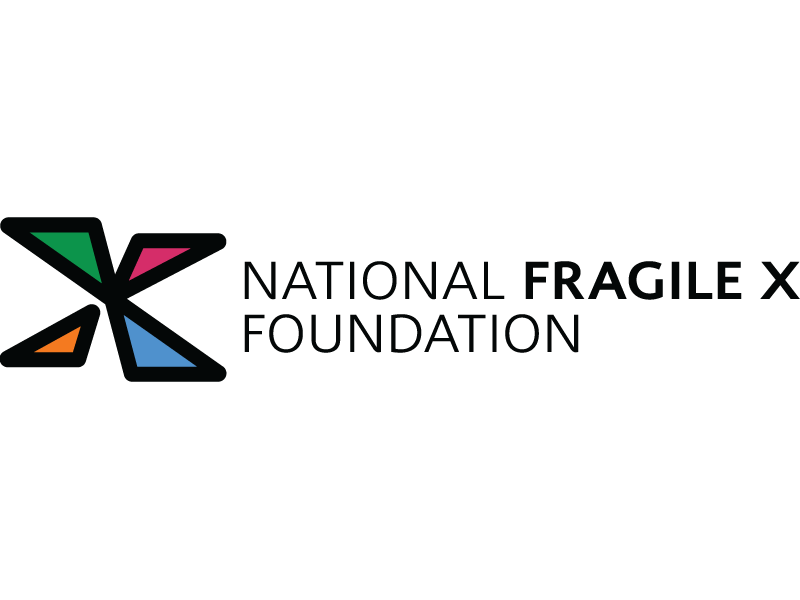 First LastAdvocateFirst LastAdvocateFirst LastAdvocateFirst LastAdvocateFirst LastAdvocateFirst LastAdvocateFirst LastAdvocateFirst LastAdvocateFirst LastAdvocateFirst LastAdvocate